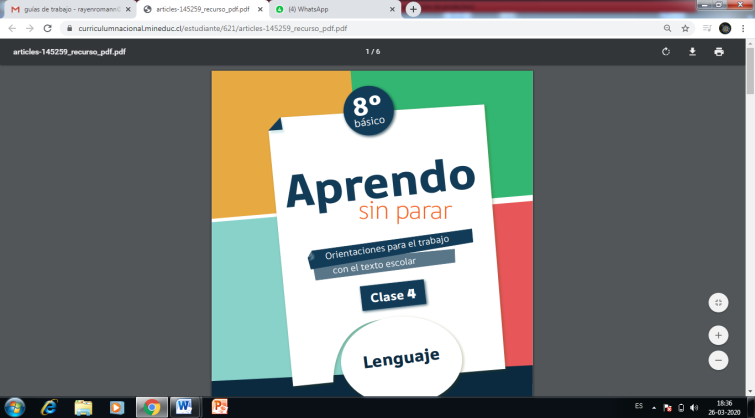 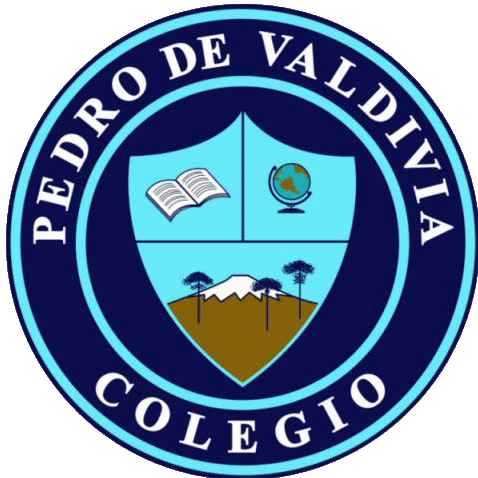 GUÍA Nº 4: CLASE 3La evolución de losPersonajes en la narraciónLENGUA Y LITERATURAActividad 1  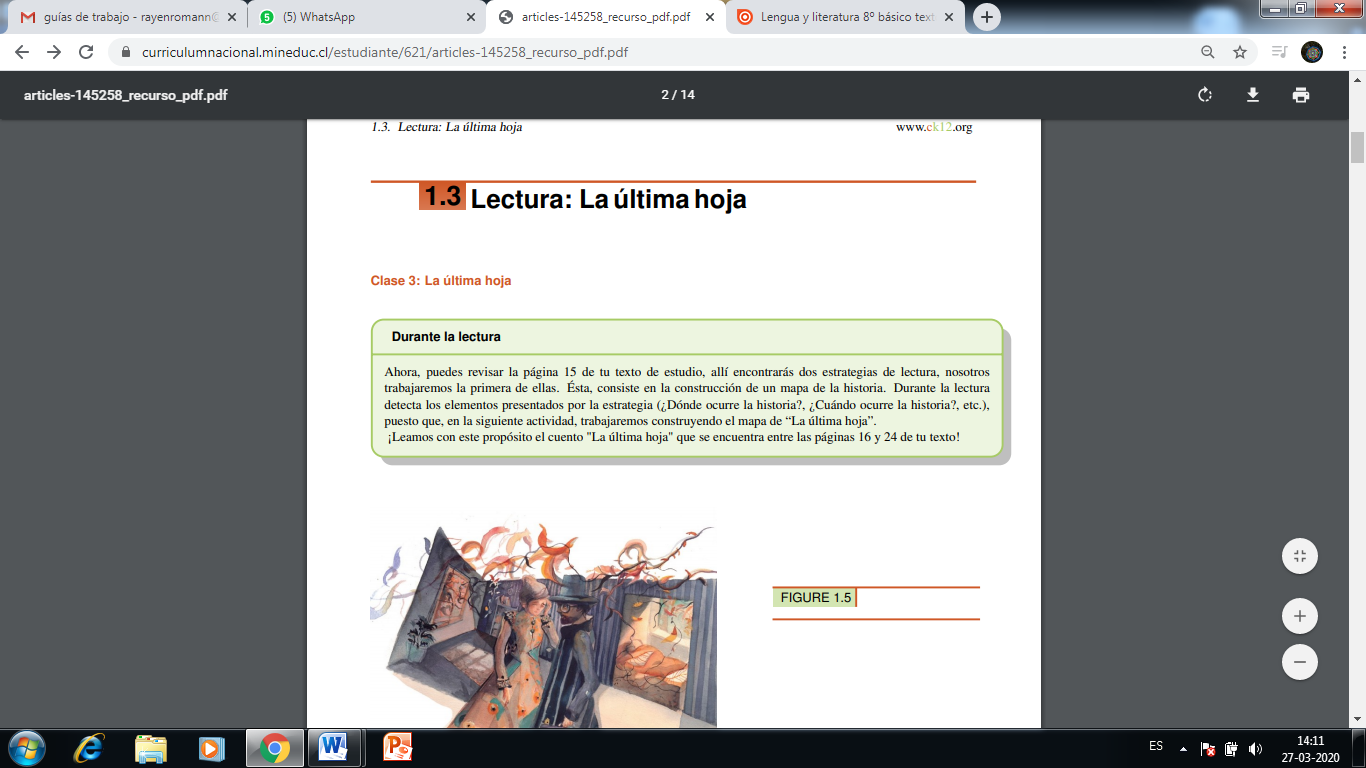 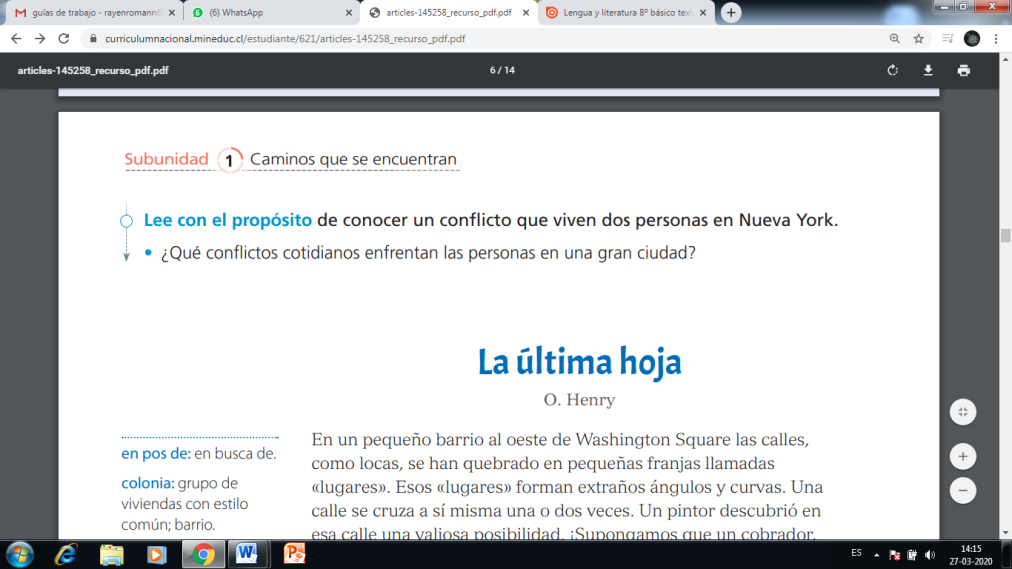 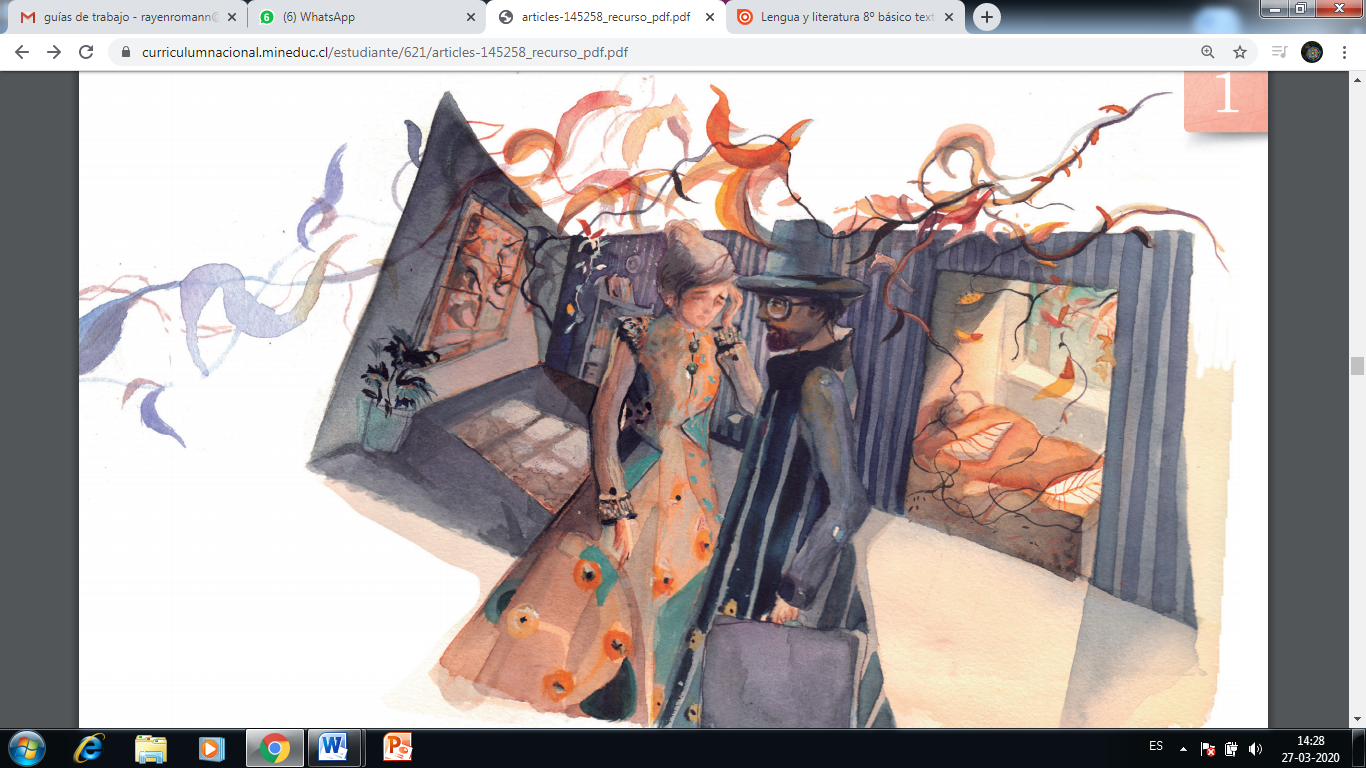 Actividad 2Estrategia de lecturaIdentifica  estos elementos a medida que lees y, cuando termines la lectura, completa tu organizador en el cuaderno.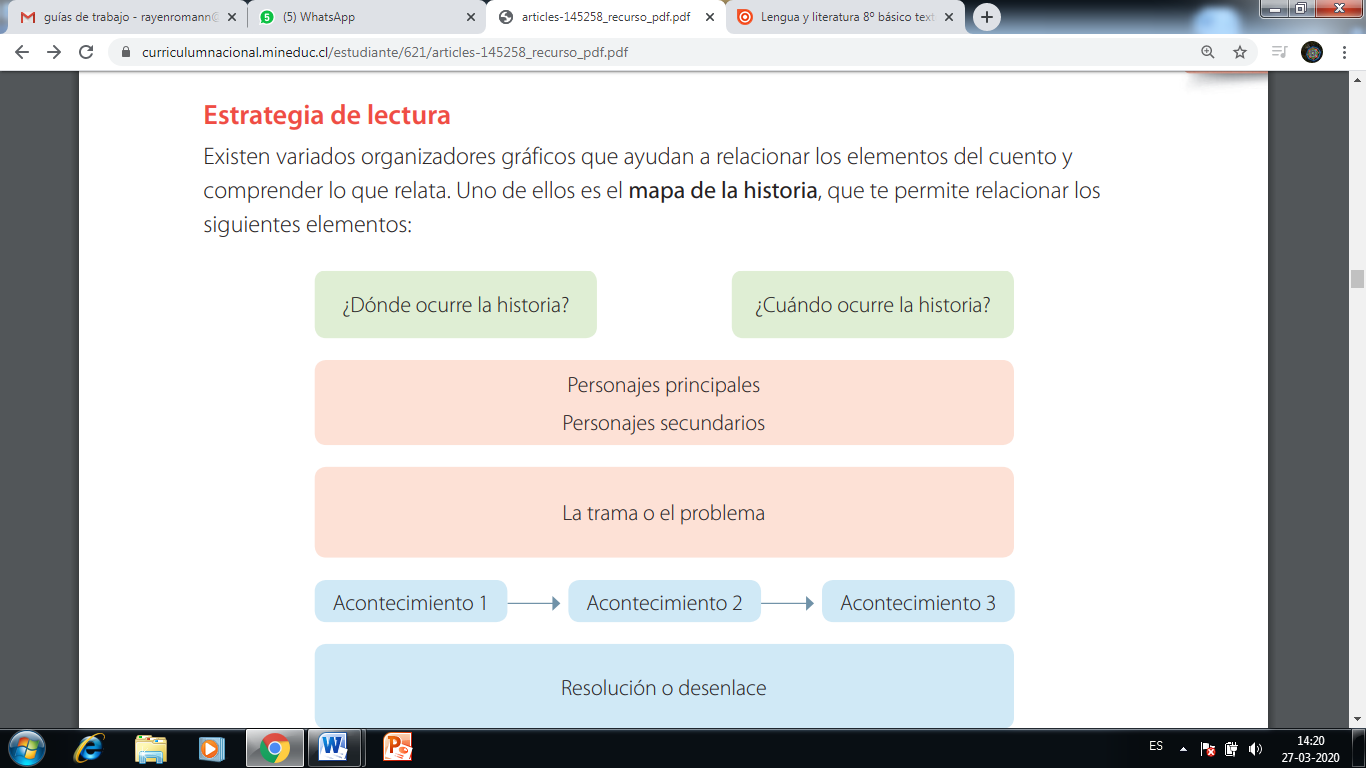 Actividad 3   Vocabulario en contexto. 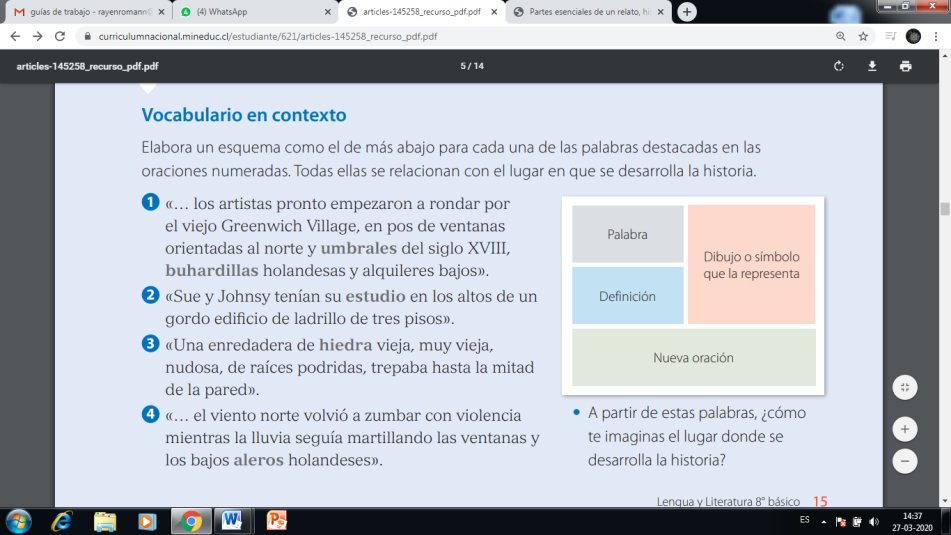 Vamos a realizar un esquema con las palabras que se encuentran marcadas en negrita , todas estas palabras tienen relación con el lugar donde se desarrolla la historia. Ejemplo : 1 «… los artistas pronto empezaron a rondar por el viejo Greenwich Village, en pos de ventanas  orientadas al norte y umbrales del siglo XVIII,buhardillas holandesas y alquileres bajos».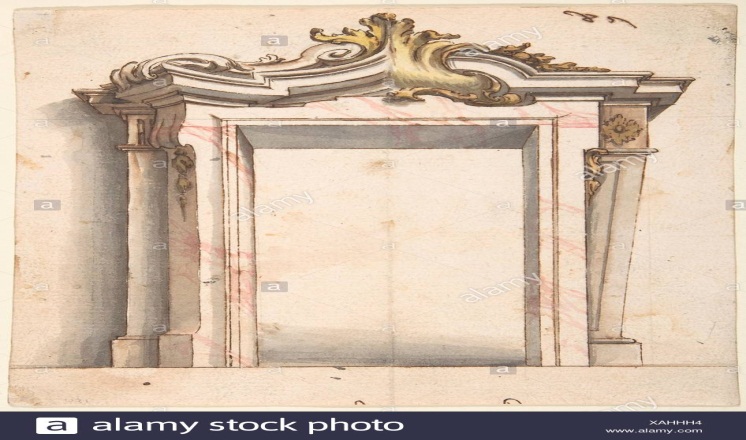 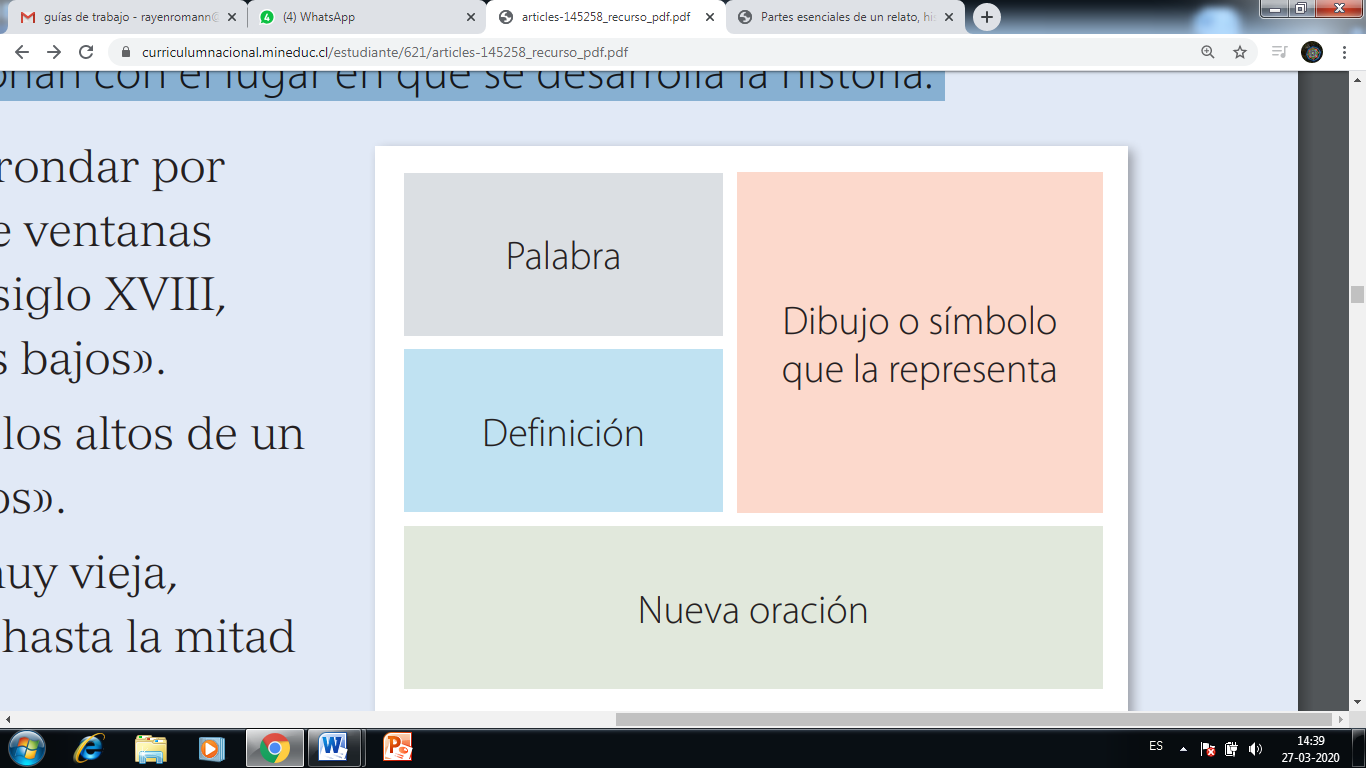 NOMBRECURSO:8° Básico FECHA DE ENTREGAFECHA DE ENTREGA06 DE ABRIL  DE 202006 DE ABRIL  DE 2020OBJETIVO DE APRENDIZAJE OA 3Analizar las narraciones leídas para enriquecer su comprensión.OBJETIVO DE APRENDIZAJE OA 3Analizar las narraciones leídas para enriquecer su comprensión.OBJETIVO DE APRENDIZAJE OA 3Analizar las narraciones leídas para enriquecer su comprensión.HABILIDADES DEL O.AHABILIDADES DEL O.AHABILIDADES DE LA GUIAOBJETIVO DE APRENDIZAJE OA 3Analizar las narraciones leídas para enriquecer su comprensión.OBJETIVO DE APRENDIZAJE OA 3Analizar las narraciones leídas para enriquecer su comprensión.OBJETIVO DE APRENDIZAJE OA 3Analizar las narraciones leídas para enriquecer su comprensión.Leen un texto relacionados con el tema de estudio.Leen un texto relacionados con el tema de estudio.xOBJETIVO DE APRENDIZAJE OA 3Analizar las narraciones leídas para enriquecer su comprensión.OBJETIVO DE APRENDIZAJE OA 3Analizar las narraciones leídas para enriquecer su comprensión.OBJETIVO DE APRENDIZAJE OA 3Analizar las narraciones leídas para enriquecer su comprensión.Comparan tipos de narradores en diferentes relatos.Comparan tipos de narradores en diferentes relatos.xOBJETIVO DE APRENDIZAJE OA 3Analizar las narraciones leídas para enriquecer su comprensión.OBJETIVO DE APRENDIZAJE OA 3Analizar las narraciones leídas para enriquecer su comprensión.OBJETIVO DE APRENDIZAJE OA 3Analizar las narraciones leídas para enriquecer su comprensión.Describir  personajes de una misma obra.Describir  personajes de una misma obra.xOBJETIVO DE APRENDIZAJE OA 3Analizar las narraciones leídas para enriquecer su comprensión.OBJETIVO DE APRENDIZAJE OA 3Analizar las narraciones leídas para enriquecer su comprensión.OBJETIVO DE APRENDIZAJE OA 3Analizar las narraciones leídas para enriquecer su comprensión.Identificar estructura del relato Identificar estructura del relato xOBJETIVO DE APRENDIZAJE OA 3Analizar las narraciones leídas para enriquecer su comprensión.OBJETIVO DE APRENDIZAJE OA 3Analizar las narraciones leídas para enriquecer su comprensión.OBJETIVO DE APRENDIZAJE OA 3Analizar las narraciones leídas para enriquecer su comprensión.Resolver preguntas en relación al texto narrativo Resolver preguntas en relación al texto narrativo OBJETIVO DE APRENDIZAJE OA 3Analizar las narraciones leídas para enriquecer su comprensión.OBJETIVO DE APRENDIZAJE OA 3Analizar las narraciones leídas para enriquecer su comprensión.OBJETIVO DE APRENDIZAJE OA 3Analizar las narraciones leídas para enriquecer su comprensión.Analizan la secuencia de los hechos en una narraciónAnalizan la secuencia de los hechos en una narraciónOBJETIVO DE APRENDIZAJE OA 3Analizar las narraciones leídas para enriquecer su comprensión.OBJETIVO DE APRENDIZAJE OA 3Analizar las narraciones leídas para enriquecer su comprensión.OBJETIVO DE APRENDIZAJE OA 3Analizar las narraciones leídas para enriquecer su comprensión.Utilizar las reglas de ortografía al momento de escribir las respuestas.Utilizar las reglas de ortografía al momento de escribir las respuestas.XOBJETIVO DE APRENDIZAJE OA 3Analizar las narraciones leídas para enriquecer su comprensión.OBJETIVO DE APRENDIZAJE OA 3Analizar las narraciones leídas para enriquecer su comprensión.OBJETIVO DE APRENDIZAJE OA 3Analizar las narraciones leídas para enriquecer su comprensión.Analizar las narraciones  para enriquecer su comprensiónAnalizar las narraciones  para enriquecer su comprensión